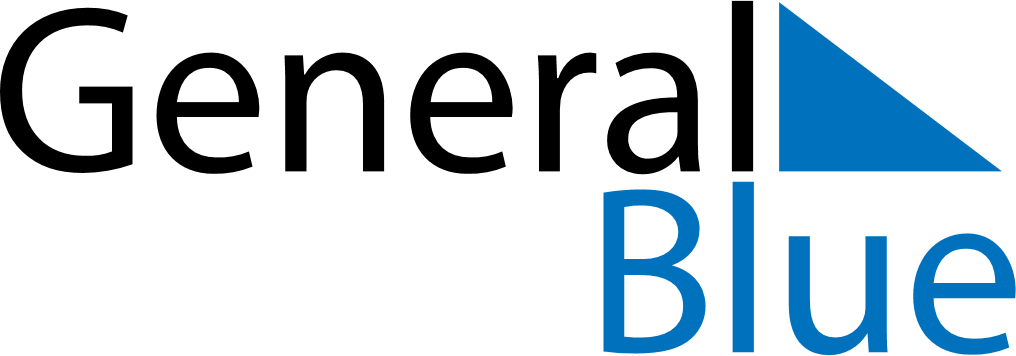 June 2020 CalendarJune 2020 CalendarJune 2020 CalendarJune 2020 CalendarJune 2020 CalendarMondayTuesdayWednesdayThursdayFridaySaturdaySunday123456789101112131415161718192021222324252627282930